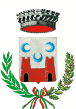 ISTANZA PER LA CONCESSIONE DI PREMI AL MERITO SCOLASTICO SCUOLA SECONDARIA DI PRIMO GRADO - ANNO SCOLASTICO 2023/2024_ l _ sottoscritt _ 	 nat _ a		in	data			residente	a	Calco	in	Via		n. 	genitore di 	nat	_	a		 il		 residente	in	Calco	Via		 tel./cell.	 richiede l’erogazione di un premio al merito scolastico, a nome del/la proprio/a figlio/a, messa a disposizione dall’Amministrazione Comunale per la Scuola Secondaria di Primo Grado.A tal fine DICHIARA, consapevole della responsabilità penale cui può andare incontro in caso di dichiarazione falsa o comunque non corrispondente al vero:Che il/la proprio/a figlio/a 		ha frequentato la classe terza della Scuola Secondaria di Primo Grado 			 con sede in 	 ottenendo la valutazione di 		/10;Che il proprio/a figlio/a è residente da almeno 1 anno nel Comune di Calco alla data dell’annuale Bando o ha frequentato nell’anno in corso la classe terza presso l’Istituto Leonardo da Vinci di Calco e sia stato residente nel Comune di Calco anche temporaneamenteChe il proprio/a figlio/a non ha ottenuto analogo beneficio da altro ente pubblico per la medesima finalitàIl sottoscritto autorizza il Comune di Calco all’utilizzo ed al trattamento dei dati sopra riportati (Legge 196/2003) per i fini stabiliti dalle disposizioni vigenti e relative all’attuale procedimento.Calco, addì 	IL DICHIARANTE 	Nb: Alla presente domanda deve essere allegata la fotocopia del documento d’identità del dichiarante